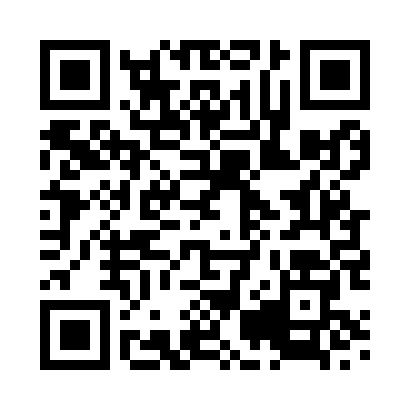 Prayer times for South Stainley, North Yorkshire, UKMon 1 Jul 2024 - Wed 31 Jul 2024High Latitude Method: Angle Based RulePrayer Calculation Method: Islamic Society of North AmericaAsar Calculation Method: HanafiPrayer times provided by https://www.salahtimes.comDateDayFajrSunriseDhuhrAsrMaghribIsha1Mon2:544:381:106:529:4211:262Tue2:554:391:106:529:4111:263Wed2:554:401:106:529:4111:254Thu2:564:411:116:529:4011:255Fri2:564:421:116:529:3911:256Sat2:574:431:116:519:3911:257Sun2:574:441:116:519:3811:248Mon2:584:451:116:519:3711:249Tue2:594:461:116:509:3611:2410Wed2:594:471:126:509:3511:2311Thu3:004:491:126:509:3411:2312Fri3:014:501:126:499:3311:2313Sat3:014:511:126:499:3211:2214Sun3:024:521:126:489:3111:2215Mon3:034:541:126:479:3011:2116Tue3:034:551:126:479:2911:2017Wed3:044:561:126:469:2811:2018Thu3:054:581:126:469:2611:1919Fri3:064:591:136:459:2511:1920Sat3:065:011:136:449:2411:1821Sun3:075:021:136:439:2211:1722Mon3:085:041:136:439:2111:1623Tue3:095:051:136:429:1911:1624Wed3:105:071:136:419:1811:1525Thu3:105:091:136:409:1611:1426Fri3:115:101:136:399:1411:1327Sat3:125:121:136:389:1311:1328Sun3:135:131:136:379:1111:1229Mon3:145:151:136:369:0911:1130Tue3:145:171:136:359:0811:1031Wed3:155:181:136:349:0611:09